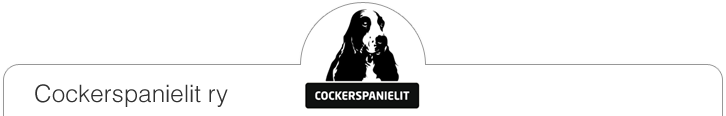 KOKOUSKUTSUCockerspanielit ry:n sääntömääräinen syyskokous pidetään lauantaina 24.11.2018 klo 14.30 Helsingissä, osoitteessa Viljasali, Latokartanontie 9, 00700 HelsinkiKokouksessa käsitellään seuraavat syyskokouksen sääntömääräiset asiat:Valitaan kokouksen puheenjohtaja ja sihteeriTodetaan kokouksen laillisuus ja päätösvaltaisuusValitaan kaksi pöytäkirjantarkastajaa ja ääntenlaskijatHyväksytään kokouksen työjärjestysMäärätään seuraavan vuoden jäsenmaksut ja kirjaamismaksutEsitetään toimintasuunnitelma seuraavalle toimintavuodelle ja valitaan jäsenet hallituksen esittämiin toimikuntiinEsitetään talousarvio seuraavalle toimintavuodelleValitaan hallituksen puheenjohtaja seuraavaksi toimintavuodeksiValitaan hallituksen varsinaiset jäsenet erovuoroisten tilalleValitaan yksi tai kaksi toiminnantarkastajaa ja yksi tai kaksi varamiestä seuraavalle toimintavuodelleValitaan yhdistyksen edustajat muihin alan hallintoelimiin ja kokouksiinKäsitellään hallituksen kokouksen päätettäviksi esittämät asiatKäsitellään jäsenten kokouksen päätettäviksi esittämät asiatKäsitellään muut kokouksen hyväksymät asiat huomioon ottaen yhdistyslain määräyksetYhdistyksen edustaja Kennelliiton valtuustoon sekä varaedustaja on valittu vuoteen 2019 asti, tämän vuoksi sääntöjen mukaista em. kohtaa ei kokouksessa käsitellä.Kokousta edeltää Arja Koskelon luento klo 12-14 aiheesta “Miten suomalaiset ulkomuototuomarit koulutetaan arvostelemaan cockerspanieleita ja cockerspanieleiden rotumääritelmän tulkinta”Kahvitarjoilun vuoksi pyydetään ilmoittautumisia 19.11. mennessä osoitteeseen sihteeri@cockerspanielit.fi. Kokouksen aineiston voi tilata 21.11. alkaen sihteeriltä sähköpostitse sihteeri@cockerspanielit.fi ja se toimitetaan pdf-tiedostona.TERVETULOA!